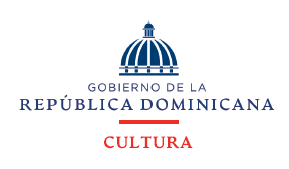 ACTA DE ADJUDICACION PROCEDIMIENTO DE COMPRAS MENOR REFERENCIA: CULTURA-DAF-CM-2020-0057APERTURA SOBRE  25/11/2020Expediente Único: “CULTURA-DAF-CM-2020-0057, para la Dando cumplimiento a las disposiciones de la Ley No. 340-06 sobre Compras y Contrataciones de Bienes, Servicios, Obras y Concesiones del Estados y su Reglamento de Aplicación No. 543-12.Dando cumplimiento a las disposiciones de la Ley No. 340-06 sobre Compras y Contrataciones de Bienes, Servicios, Obras y Concesiones del Estados y su Reglamento de Aplicación No. 543-12.LOS OFERENTES INVITADOS FUERON: LOPEZ OFFICE SUPLY SRL, CUS Y ASOCIADOS EIRL, ASKAR GROUP SRL, PAPELERIA ARISTY FILPO EIRL. LOS OFERENTES PARTICIPANTES FUERON: SERD-NET SRL, FOTOMEGRAF SRL, HARTI SUPPLIES SRL.Vistos, los documentos contentivos de las bases para este procedimiento de selección de proveedores.Vistas, la evaluación de las propuestas técnicas y económicas presentadas por los oferentes que participaron.RESOLUCION 1: Adjudicar como al efecto se adjudica a la empresa HARTI SUPPLIES SRL: presentó la oferta más conveniente para los intereses de la institución y el Estado, por cumplir con las especificaciones técnicas, tiempo de entrega, precio acorde al mercado y bajo las condiciones indicadas en el documento base de este procedimiento, del ítem siguiente: Empresa HARTI SUPPLIES SRL.:El monto total adjudicado es de: SETECIENTOS MIL PESOS CON  00/100 (RD$700.00).Comunicar a la máxima autoridad de este Ministerio de Cultura, para que en lo que respecte a esta, de su aprobación o rechazo a la presente acta de adjudicación, así como comunicar los resultados de la compra menor indicada a los demás participantes.Dada en la ciudad de Santo Domingo de Guzmán, Distrito Nacional, Capital de la República Dominicana a los veinticinco (25) días del mes de noviembre del año 2020.Luis J RamirezEncargado del Departamento de ComprasITEMSDescripciónCantidadUnidadPrecio unitario Precio total 1180.0045000.002Libro: Fébellin, un canto a la esperanza, de David Alexander Felz Sena, 56 paginas, tamaño: media carta    ( 8.5 x 5.5 pulgadas), interior blanco y negro, portada cartonite 12, full color con solapa de 4 pulgadas, plastificado brillo, papel superior ivory 75 gramos , terminación pegados  130.0032500.003Libro: Rescoldos, de Yilbertt joseph, 72 paginas, tamaño: media carta    ( 8.5 x 5.5 pulgadas), interior blanco y negro, portada cartonite 12, full color con solapa de 4 pulgadas, plastificado brillo, papel superior ivory 75 gramos , terminación pegados  146.0036500.004Libro: Melodías del pensamiento de Angel Gúzman, 264 paginas,  tamaño: media carta    ( 8.5 x 5.5 pulgadas), interior blanco y negro, portada cartonite 12, full color con solapa de 4 pulgadas, plastificado brillo, papel superior ivory 75 gramos , terminación pegados  376.0094000.005Libro: Tinta de plasma de Odilius Vlak, 120 paginas, tamaño: media carta    ( 8.5 x 5.5 pulgadas), interior blanco y negro, portada cartonite 12, full color con solapa de 4 pulgadas, plastificado brillo, papel superior ivory 75 gramos , terminación pegados  237.0059250.006Libro: Yo, Mossabet de Marquelis Josefina Valdez, pagina 72,  tamaño: media carta    ( 8.5 x 5.5 pulgadas), interior blanco y negro, portada cartonite 12, full color con solapa de 4 pulgadas, plastificado brillo, papel superior ivory 75 gramos , terminación pegados  146.0036500.007Libro: Piezas cortas para montar de Mayra Montaño, 60 paginas, tamaño: media carta    ( 8.5 x 5.5 pulgadas), interior blanco y negro, portada cartonite 12, full color con solapa de 4 pulgadas, plastificado brillo, papel superior ivory 75 gramos , terminación pegados  137.0034250.008Libro: De Literatura infantil y otros ensayos, 124 paginas, tamaño: media carta    ( 8.5 x 5.5 pulgadas), interior blanco y negro, portada cartonite 12, full color con solapa de 4 pulgadas, plastificado brillo, papel superior ivory 75 gramos , terminación pegados  237.0059250.009Libro: De la esquina se ve todo de Isidro Jimenez Guillen, pagina 114, tamaño: media carta    ( 8.5 x 5.5 pulgadas), interior blanco y negro, portada cartonite 12, full color con solapa de 4 pulgadas, plastificado brillo, papel superior ivory 75 gramos , terminación pegados  180.0045000.0010Libro: Cuentos de Neyba de Nouel Flrian Pérez, 114 paginas, tamaño: media carta    ( 8.5 x 5.5 pulgadas), interior blanco y negro, portada cartonite 12, full color con solapa de 4 pulgadas, plastificado brillo, papel superior ivory 75 gramos , terminación pegados  180.0045000.0011Libro: Antiguallas de Neyba de Elixiva Maria Vasquez, 282 paginas, tamaño: media carta    ( 8.5 x 5.5 pulgadas), interior blanco y negro, portada cartonite 12, full color con solapa de 4 pulgadas, plastificado brillo, papel superior ivory 75 gramos , terminación pegados    399.0099750.0012Libro: Carnavá de Angel Hernandez Acosta, 100 paginas, tamaño: media carta    ( 8.5 x 5.5 pulgadas), interior blanco y negro, portada cartonite 12, full color con solapa de 4 pulgadas, plastificado brillo, papel superior ivory 75 gramos , terminación pegados    198.0049500.0013Libro: Paula de varios autores, 75 paginas,  tamaño: media carta    ( 8.5 x 5.5 pulgadas), interior blanco y negro, portada cartonite 12, full color con solapa de 4 pulgadas, plastificado brillo, papel superior ivory 75 gramos , terminación pegados    159.0039750.0014Programa de actividades  de feria Regional del libro Bahoruco 2020, tipo catálogo,  tamaño 8 ½ x 11 pulgadas, tiro y retiro,  12 páginas que son 6 hojas, papel, satinado calibre 80, portada cartonite 12, plastificado con brillo full color, terminación pegados 95.0023750.00SUB TOTAL700,000.00TOTAL700,000.00